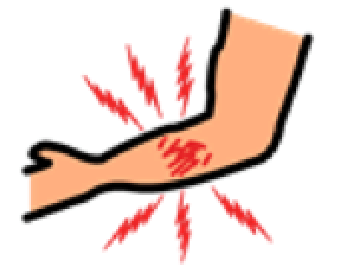 MAY MASAKITI’M IN PAINOXYGEN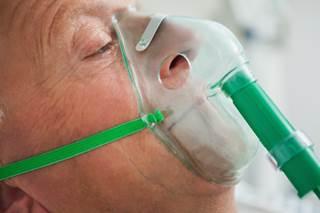 NAHIHIRAPAN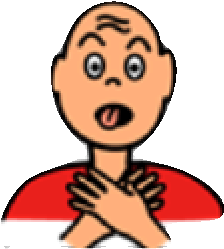 AKO HUMINGATROUBLE BREATHING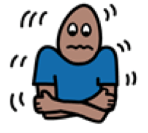 NILALAMIG AKOI’M COLD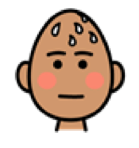 NAIINITAN AKOI’M HOT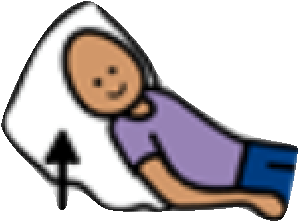 PAAYOS NGPOSISYONADJUST POSITION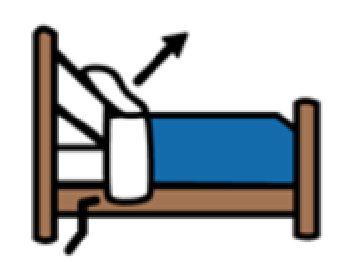 ITAAS ANG KAMAADJUST BED UPIBABA ANG KAMA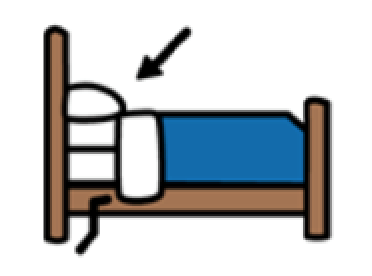 ADJUST BED DOWN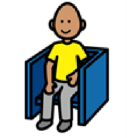 UPOSIT DOWN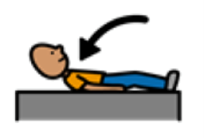 HIGALIE DOWN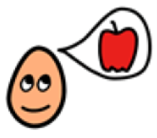 GUTOM AKOI’M HUNGRY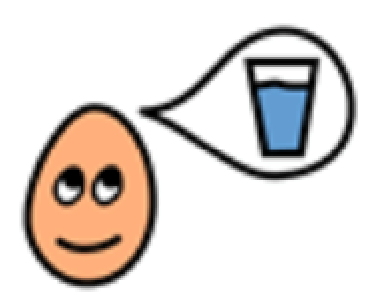 UHAW AKOI’M THIRSTY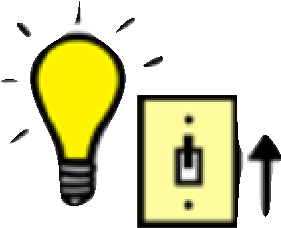 ON/OFF ANG ILAWTURN LIGHTSON/ OFF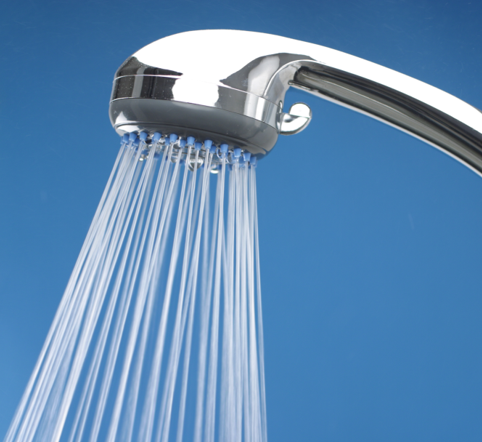 GUSTO KONG MALIGOI WANT TO TAKE A BATH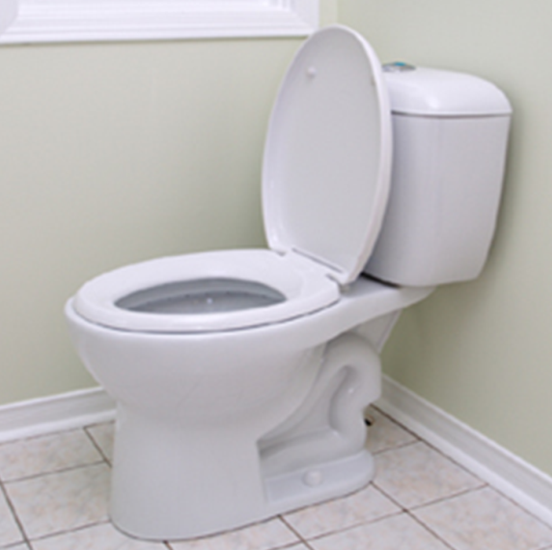 BANYOTOILET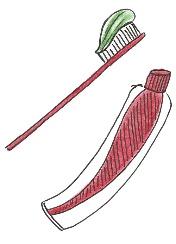 MAGSIPILYOBRUSH TEETH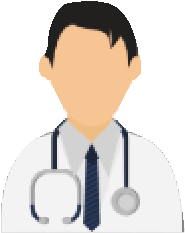 TAWAGIN ANG DOKTORCALL THE DOCTOR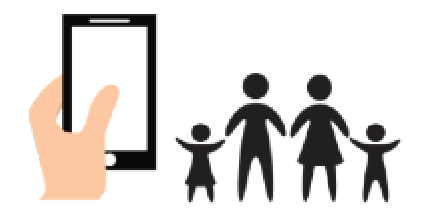 TAWAGAN ANG PAMILYA KOCALL MY FAMILY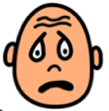 NATATAKOT AKOI’M SCARED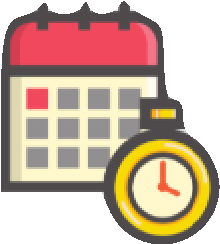 ANONG PETSA/ORAS NA?WHAT DAY/ TIME IS IT?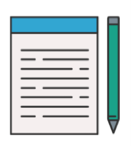 PAPEL AT BALLPENPEN & PAPER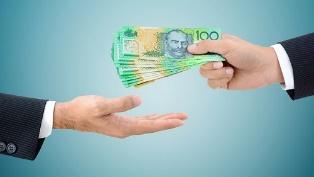 KAILANGAN KO BANG BAYARAN ITO?DO I NEED TO PAY FOR THIS?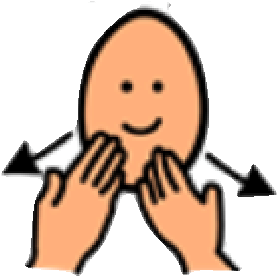 SALAMATTHANK YOU